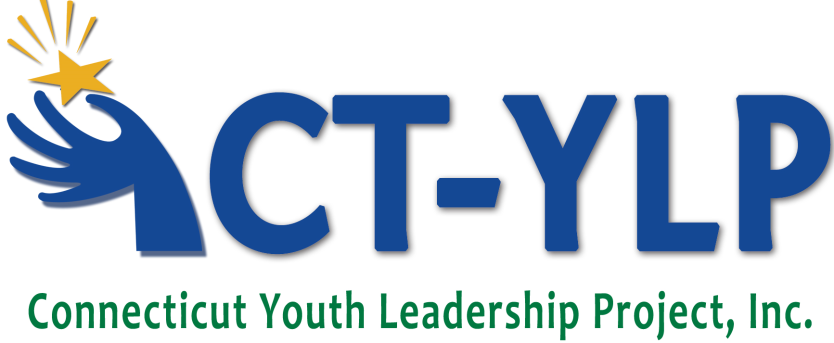 Make a Difference – Donate Today!The act of making a donation to the Connecticut Youth Leadership Project will help assure that high school students with disabilities are given opportunities to increase their leadership potential. As a 501(c)3 organization, a donation to the Connecticut Youth Leadership Project is tax-deductible within the fullest extent of the law. Please accept my contribution to the Connecticut Youth Leadership ProjectName: 									Address: 									City: 										State: 									Zip: 										Phone Number: 								Email: 									Increase your donation through matching funds. Many employers will match your personal donation. Check with your company for more information on matching gift programs.Mail this form and your donation to:The Connecticut Youth Leadership Projectc/o John Gentile, President23 Rose LaneDanbury, CT 06811